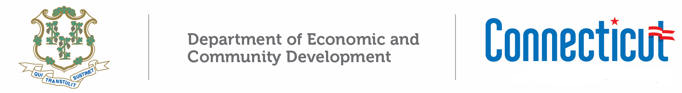 AgendaTechnology Talent AdvisoryCommittee Meeting (via TEAMS Meeting Conference Call)Wednesday, December 9, 20203:15 - 4:00 p.m.Call in information: 1-860-840-2075  Conference ID: 645 226 083#Welcome and IntroductionsOverview of the Governor’s Workforce Council Workforce Strategic PlanUpdate on Remote Learning & Workforce Training InitiativesUpdate on Tech Talent Fund ProgramsFinancial Portfolio Review2021 Schedule of Meetings